VorbemerkungenDie Beschreibung der einzelnen Kompetenzen folgt zumeist wörtlich – in einigen Fällen mit kontextbedingten Kürzungen – dem niedersächsischen Kerncurriculum (KC) für das Unterrichtsfach Latein in den Schuljahrgängen 5–10 des Gymnasiums (2008).Zu den einzelnen Lektionen werden nur diejenigen Kompetenzen aufgeführt, die dort schwerpunktmäßig erworben oder erweitert werden, z. B. durch die Einführung eines neuen Grammatikstoffs oder durch die Thematik der Lese- und Sachinfotexte. Eine schematische Vollständigkeit ist hier nicht beabsichtigt, um die Tabellen überschaubar zu halten.Zahlreiche im KC erwähnte Kompetenzen sind nicht an bestimmte grammatische oder thematische Phänomene gebunden, sondern werden mehr oder weniger in jeder Lateinstunde geschult und sukzessive erweitert (z. B. korrekte Aussprache, Anwendung von Regelwissen, Darstellung von gemeinsam Erarbeitetem). Sie sind auf S. 3 f. des vorliegenden Plans dem gesamten Band 2 passim zugeordnet und werden im Folgenden nur dann noch einmal explizit erwähnt, wenn sie in einer Lektion unter einem bestimmten Aspekt wichtig sind.Die mit (+) bezeichneten Kompetenzen und Inhalte gehören nicht zum Pflichtprogramm des niedersächsischen KC bis zum Ende der Jahrgangsstufe 8, resultieren aber aus allgemeinen didaktischen Überlegungen oder aus Vorgaben anderer Bundesländer. Sie sollten an dieser Stelle zumindest grundlegend vermittelt werden.Übersicht über die zu vermittelnden Kompetenzen (Auszug aus dem niedersächsischen KC)1. Sprachkompetenza)	Latein als Fremdsprache: Latein lernenDie Schülerinnen und Schüler lernen die lateinische Sprache als ein wohlgeordnetes System kennen, in welchem Wörter nicht isoliert, sondern in einer semantischen und formalen Beziehung zueinander stehen.Lexik: Die Schülerinnen und Schüler verfügen über einen lateinischen Grundwortschatz. Indem sie Bedeutungen aus dem Kontext differenzieren sowie sich sukzessive ein metasprachliches Vokabular aneignen, erweitern sie ihren Wortschatz und ihre Ausdrucksfähigkeit im Deutschen.Morphologie: Ausgehend von der Beherrschung der Einzelformen, die in sinnvolle Ordnungsrahmen (Paradigmen) eingefügt sind, erkennen die Schülerinnen und Schüler das Gesamtsystem der Formen als regelhaftes Ordnungsgefüge.Syntax: Die Schülerinnen und Schüler erfassen die lateinische Syntax als ein geschlossenes und überschaubares System. Mit Hilfe eines Satzmodells systematisieren sie die Satzglieder und deren Füllungsarten. Sie führen die zahlreichen sprachlichen Erscheinungen auf wenige Prinzipien zurück, so dass ihnen das Baukastenprinzip der lateinischen Sprache deutlich wird.Latein als Verständigungsmittel: Anders als im Unterricht in den modernen Fremdsprachen wird im Lateinunterricht eine aktive lateinische Sprachkompetenz nicht angestrebt (didaktisch-methodisches Prinzip der Zweisprachigkeit). Die Schülerinnen und Schüler erwerben jedoch spezifisch auf die lateinische Sprache bezogene kommunikative Kompetenzen (phonologische Kompetenz, rezeptive Kompetenz). Die Produktion kurzer Wendungen und Sätze auf Latein stillt das Bedürfnis besonders jüngerer Lateinschülerinnen und 
-schüler, Latein auch zu „sprechen“.b)	Latein als Reflexionssprache: über Sprache nachdenkenDie Schülerinnen und Schüler erkennen durch ständigen Vergleich zwischen Latein und anderen europäischen Sprachen die Zusammengehörigkeit der Sprachen und Völker Europas. Durch diesen interdisziplinären Ansatz werden sie für ein grundlegendes Verständnis von Sprache sensibilisiert.2. TextkompetenzDie Texte, auf deren Grundlage der Lateinunterricht der Schuljahrgänge 5 bis 8 erfolgt, sind Kunsttexte und adaptierte Originaltexte. Sie berücksichtigen verschiedene Textsorten und nehmen hinsichtlich sprachlicher Komplexität, Umfang und Nähe zum Original kontinuierlich zu. In den Schuljahrgängen 9 und 10 werden anhand originaler Texte weitergehende inhaltliche Fragestellungen sowie die Einheit von gedanklicher und künstlerischer Form erarbeitet. Die Auswahl der Texte orientiert sich an dem, was für die lateinische Literatur und römische Kultur sowie für ihr Fortleben repräsentativ ist, erfolgt themen- und/oder problemorientiert und berücksichtigt dabei Alter und Lernstand der Schülerinnen und Schüler.Erschließen: Die Schülerinnen und Schüler analysieren einen Text semantisch und syntaktisch, so dass sie wesentliche Elemente seiner Struktur und seines Inhalts erkennen.Übersetzen: Übersetzen ist ein anspruchsvoller kreativer Vorgang. Die Schülerinnen und Schüler erarbeiten in diesem Prozess eine erste – sehr eng am Original orientierte – Arbeitsübersetzung und formen sie nach einer sprachlichen und inhaltlichen Klärung zu einer zielsprachlich angemessenen Übersetzung („gute Übersetzung“) aus. Die Ergebnisse der Interpretation können letztlich in eine interpretierende Wiedergabe münden.Interpretieren: Die Schülerinnen und Schüler erfassen lateinische Texte inhaltlich und formal und setzen sich kritisch mit ihnen auseinander.3. KulturkompetenzDie Schülerinnen und Schüler gewinnen eine exemplarisch vertiefte Vertrautheit mit den sachlich-lebensweltlichen und kulturell-künstlerischen Kontexten lateinischer Literatur, so dass sie sachgerechte Fragestellungen, innere Einstellungen, reflektierte Werthaltungen entwickeln und kritisch-konstruktiv mit der eigenen Lebenswelt umgehen können.Fakten- und Sachwissen: Die Schülerinnen und Schüler orientieren sich im griechisch-römischen Kulturraum und stellen Einzelheiten, Strukturen und Phänomene der behandelten Inhaltsbereiche im historischen Kontext sachgerecht dar.Historischer Diskurs: Die Schülerinnen und Schüler setzen sich mit der Welt der lateinischen Texte auseinander und stellen Ähnlichkeiten und Verschiedenheiten zu ihrer eigenen Lebenswelt fest.Ethische Wertschätzung und existenzieller Transfer: Die Schülerinnen und Schüler gewinnen anhand des römischen Wertesystems Einblick in die wechselseitige Abhängigkeit von Weltbild und Normen. Sie prüfen Werthaltungen kritisch.Ästhetische Wertschätzung: Die Schülerinnen und Schüler nutzen Wesensmerkmale römischer Kunst zur Entwicklung ästhetischer Maßstäbe.Rezeption und Tradition: Die Schülerinnen und Schüler nehmen das Weiterwirken der römischen Antike bewusst und kritisch wahr.Die fachspezifischen Methoden und Arbeitstechniken werden in der Auseinandersetzung mit der Sprache und den Texten erlernt und angewendet. Sie sind daher integraler Bestandteil des fachbezogenen Kompetenzerwerbs.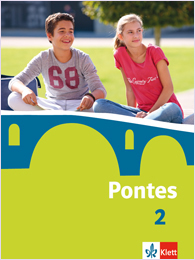 Stoffverteilungs- und Arbeitsplan für NiedersachsenStoffverteilungs- und Arbeitsplan für NiedersachsenPontesBand 2Schule:	978-3-12-622311-9Lehrkraft:	Bd. 2 (L. 14–25), passimSprachkompetenzLexikwenden Techniken des Erschließens, Archivierens, Lernens, Wiederholens von Wörtern und Wendungen selbstständig und eigenverantwortlich anunterscheiden bei- und unterordnende Konjunktionenentnehmen dem Wörter- und Eigennamenverzeichnis des Lehrbuches selbstständig Informationen (z. B. Bedeutungen, Genitiv, Genus, Stammformen, Sacherläuterungen) (vgl. Methodik, S. 100 f.)erkennen, dass Wörter über mehr Bedeutungen verfügen als die gelernten, und wählen bei der Übersetzung zunehmend selbstständig kontextbezogen das passende deutsche WortMorphologieerschließen Formen mit Hilfe der grundlegenden Bildungsprinzipienerlernen, festigen und wiederholen die Formen eigenständig, auch mit Hilfe der BegleitgrammatikVerständigunglesen die Lehrbuchtexte nach sprachlicher, formaler und inhaltlicher Klärung und Vertiefung unter Beachtung der Betonungsregeln flüssig und sinnadäquatnennen die Thematik lateinisch vorgetragener parataktischer und überschaubarer hypotaktischer Sätze, wenn sie strukturiert vorgetragen werden und die Vokabeln überwiegend bekannt sindBd. 2 (L. 14–25), passimTextkompetenzProgressionerschließen Lehrbuchtexte, übersetzen sie adäquat ins Deutsche und interpretieren siegewinnen einen ersten Einblick in die römische Welt und in Themen der lateinischen LiteraturErschließenbenennen und belegen nach dem Hören und/oder Lesen eines Textes wesentliche Merkmale (z. B. zentrale Begriffe, gliedernde Strukturelemente) 
und stellen Bezüge her (vgl. Methodik, Bd. 1, S. 114 f.)entnehmen aufgabenbezogen komplexere Informationen zum Inhalt (Haupthandlung, Handlungsmotive, weitere Begleitumstände)arbeiten die Grobstruktur eines Textes herausverwenden graphische Analysetechniken zur Darstellung einfacher Satzgefüge (z. B. Einrückmethode)fassen ihre Beobachtungen zu einem vorläufigen Textverständnis zusammen und belegen dieseBd. 2 (L. 14–25), passimTextkompetenz (Forts.)Übersetzengehen systematisch nach analytischen Satzerschließungsverfahren vorwählen kontextbezogen passende Wortbedeutungen ausvergleichen ihre Vorschläge mit anderen Übersetzungen und nehmen Stellung dazuInterpretierenteilen den Text in Sinnabschnitte einnennen zentrale Begriffe und belegen diesebenennen stilistische Gestaltungsmittel des Textes und beschreiben ihre Wirkung (vgl. Methodik, S. 103)Bd. 2 (L. 14–25), passimKulturkompetenzFakten- und Sachwissenbeschaffen sich vermehrt eigenständig Informationen aus zugänglichen Quellen (z. B. Sachwörterbücher, Bibliotheken, Internet)filtern aus unterschiedlichen Medien zunehmend selbstständig thematisch relevante Sachinformationen herauspräsentieren mediengestützt selbstständig erarbeitete und nach sachlichen Gesichtspunkten geordnete InhalteEthische Wertschätzung und existenzieller Transfersetzen sich mit ihnen fremden Verhaltensweisen und Regeln auseinandererkennen sich selbst im Kontinuum von WertetraditionenBd. 2 (L. 14–25), passimAnmerkungen/Sonstiges14	Bauern und AdligePassiv (Ind. Präs., Ind. Impf., Fut. I, 
Inf. Präs.)Sprachkompetenz22 neue Vok. (insges. 377)beschreiben das Konzept von Kernbegriffen, die in der Welt der Römer verankert sind (hier: gloria), und wählen bei der Übersetzung zunehmend selbstständig kontextbezogen entsprechende deutsche Begriffegeben die Paradigmen wieder:der Verben der a-, e-, i- und kons. Konj. (inkl. kurzvok. i-Konj.) im Ind. Präs. Pass.identifizieren Formen im Ind. Impf. Pass. und Fut. I Pass. anhand der Signale für Person, Numerus, Tempus und Genus verbiwenden Techniken des Lernens von Wörtern selbstständig und eigenverantwortlich an (hier: Eselsbrücken, Ü 7)14	Bauern und AdligePassiv (Ind. Präs., Ind. Impf., Fut. I, 
Inf. Präs.)Textkompetenzbenennen stilistische Gestaltungsmittel des Textes (hier: Alliteration, Hinwendung [+], rhetorische Frage [+]) und beschreiben ihre Wirkungbenennen Merkmale weiterer Textsorten (hier: Rede)setzen den Inhalt des übersetzten Textes gestaltend um (hier: durch interpretierendes Lesen)14	Bauern und AdligePassiv (Ind. Präs., Ind. Impf., Fut. I, 
Inf. Präs.)KulturkompetenzStändegliederungvergleichen angeleitet Elemente der römischen Gesellschafts- und Lebensstruktur mit denen ihres eigenen Erfahrungs- und Erlebensbereiches (hier: Sozialordnung, soziale Spannungen)Kern- und Fachbegriffe:gloriaager publicus (+)Optimaten (+)Populare (+)14	Bauern und AdligePassiv (Ind. Präs., Ind. Impf., Fut. I, 
Inf. Präs.)Anmerkungen/Sonstiges15	Rom unter DruckPassiv (Ind. Perf., 
Ind. Plqu., Inf. Perf.)Pron. rel.Sprachkompetenz30 neue Vok. (insges. 407)erkennen Wörter trotz Lautveränderung wieder (hier: afficere < ad+facere)erkennen, dass Wörter über mehr Bedeutungen verfügen als die gelernten, und wählen bei der Übersetzung zunehmend selbstständig kontextbezogen das passende deutsche Wort (hier: afficere)beschreiben das Konzept von Kernbegriffen, die in der Welt der Römer verankert sind (hier: virtus, honor), und wählen bei der Übersetzung zunehmend selbstständig kontextbezogen entsprechende deutsche Begriffeführen häufig verwendete Fremd- und Lehnwörter auf das lateinische Ursprungswort zurück und beschreiben den Bedeutungswandel (Ü 8)unterscheiden Pronomina (Ü 4, G 50)geben die Paradigmen wieder:des Relativpronomensder Zwei-Wort-Formen (Ind. Perf./Plqu. Pass.)bestimmen und unterscheiden die lateinischen Formen sicher, indem sie insbesondere auch schwierigere flektierte Formen (hier: Pronomina) auf ihre Grundform zurückführenidentifizieren Formen im Ind. Präs, Ind. Impf, Fut. I, Ind. Perf. und Ind. Plqu. anhand der Signale für Person, Numerus, Tempus und Genus verbierkennen und übersetzen indikativische Relativsätze15	Rom unter DruckPassiv (Ind. Perf., 
Ind. Plqu., Inf. Perf.)Pron. rel.Textkompetenzwählen kontextbezogen passende Wortbedeutungen aus (hier: afficere)setzen den Inhalt des übersetzten Textes gestaltend um (hier: Wechsel der Erzählperspektive)15	Rom unter DruckPassiv (Ind. Perf., 
Ind. Plqu., Inf. Perf.)Pron. rel.Kulturkompetenzaltrömische Persönlichkeiten als Exempla (hier: Cloelia, Horatius Cocles, Mucius Scaevola)Kern- und Fachbegriffe:virtushonorexemplum (+)15	Rom unter DruckPassiv (Ind. Perf., 
Ind. Plqu., Inf. Perf.)Pron. rel.Anmerkungen/Sonstiges16	Geben und Nehmen: Politik in RomAdj. der i-Dekl.Adv. zu den Adj. der 
i-Dekl.Rel. SatzanschlussPron. rel.Sprachkompetenz25 neue Vok. (insges. 432)entdecken ihnen bekannte lateinische Wörter im Französischen (Ü 9)geben die Paradigmen wieder:der Adjektive der 3. Dekl. (i-Stämme)identifizieren die Adverbienerkennen und übersetzen indikativische Relativsätze und relative Satzanschlüsseidentifizieren und benennen als Füllungsmöglichkeiten des Satzglieds AB:Adv. zum Adj.16	Geben und Nehmen: Politik in RomAdj. der i-Dekl.Adv. zu den Adj. der 
i-Dekl.Rel. SatzanschlussPron. rel.Textkompetenzarbeiten Merkmale der Personencharakterisierung heraus (hier: Cato und Deiotarus)16	Geben und Nehmen: Politik in RomAdj. der i-Dekl.Adv. zu den Adj. der 
i-Dekl.Rel. SatzanschlussPron. rel.Kulturkompetenzvergleichen angeleitet Elemente der römischen Gesellschafts- und Lebensstruktur mit denen ihres eigenen Erfahrungs- und Erlebensbereiches (hier: politisches Handeln)cursus honorumKlientelwesenKern- und Fachbegriffe:cursus honorumamicitiahomo novus (+)salutatio (+)Klienten (+)Patron (+)toga candida (+)16	Geben und Nehmen: Politik in RomAdj. der i-Dekl.Adv. zu den Adj. der 
i-Dekl.Rel. SatzanschlussPron. rel.Anmerkungen/Sonstiges17	Ein VIP der Antike: CaesarPPPPCAdj. als MengenangabeSprachkompetenz34 neue Vok. (insges. 466)wenden ihr Wissen um die Wortbildung auf parallele Beispiele bei anderen Wörtern an (z. B. orator – mercator, Ü 7)geben die Paradigmen wieder:des PPPder Adjektive der 3. Dekl. (hier: dives)bestimmen und unterscheiden die lateinischen Formen sicher, indem sie insbesondere auch schwierigere flektierte Formen (hier: PPP) auf ihre Grundform zurückführenunterscheiden bei den Partizipien die Zeitverhältnisse (hier: Vorzeitigkeit)identifizieren die satzwertige Konstruktion PC, benennen ihre Bestandteile und übersetzen sie adäquat (hier: Unterordnung)bestimmen mehrdeutige Konjunktionen jeweils aus dem Kontext eindeutig (Ü 4: cum)17	Ein VIP der Antike: CaesarPPPPCAdj. als MengenangabeTextkompetenzprüfen die Übersetzbarkeit lateinischer Strukturen (hier: PC)setzen den Inhalt des übersetzten Textes gestaltend um (hier: szenische Darstellung)nehmen begründet Stellung zur zentralen Aussage des Textes (S. 31, Aufg. 1a)17	Ein VIP der Antike: CaesarPPPPCAdj. als MengenangabeKulturkompetenzCaesarvergleichen angeleitet Elemente der römischen Gesellschafts- und Lebensstruktur mit denen ihres eigenen Erfahrungs- und Erlebensbereiches (hier: Piraten)Fachbegriffe und Namen:Triumvirat (+)Rubikon (+)17	Ein VIP der Antike: CaesarPPPPCAdj. als MengenangabeAnmerkungen/Sonstiges18	Cicero und die RepublikGen. subi. und obi.Gen. part.isteGen. part. des Pron. pers.Sprachkompetenz31 neue Vok. (insges. 497)unterscheiden Pronomina (hic, ille, ipse, iste)bestimmen und unterscheiden die lateinischen Formen sicher, indem sie insbesondere auch schwierigere flektierte Formen (hier: Pronomina) auf ihre Grundform zurückführen (Ü 5)identifizieren die satzwertige Konstruktion PC, benennen ihre Bestandteile und übersetzen sie adäquat (hier: Substantivierung, Beiordnung)unterscheiden weitere Kasusfunktionen:Gen. subi. und obi.Gen. part.vergleichen satzwertige Konstruktionen (hier: PC) im Lateinischen mit Wiedergabemöglichkeiten im Deutschen18	Cicero und die RepublikGen. subi. und obi.Gen. part.isteGen. part. des Pron. pers.Textkompetenzarbeiten die Grobstruktur eines Textes herauserklären die Funktion von Wortwahl (hier: Sachfelder)benennen stilistische Gestaltungsmittel des Textes (hier: Hyperbaton [+], Trikolon [+]) und beschreiben ihre Wirkungbenennen Merkmale weiterer Textsorten (hier: Rede)setzen den Inhalt des übersetzten Textes gestaltend um (hier: Wechsel der Erzählperspektive)18	Cicero und die RepublikGen. subi. und obi.Gen. part.isteGen. part. des Pron. pers.KulturkompetenzCicero (+)vergleichen angeleitet Elemente der römischen Gesellschafts- und Lebensstruktur mit denen ihres eigenen Erfahrungs- und Erlebensbereiches (hier: politisches Handeln)Fachbegriffe:homo novus (+, vgl. L. 16)pater patriae (+)18	Cicero und die RepublikGen. subi. und obi.Gen. part.isteGen. part. des Pron. pers.Anmerkungen/Sonstiges19	Götter und HeldenPPAPCdumpostquamSprachkompetenz23 neue Vok. (insges. 520)erkennen, dass Wörter über mehr Bedeutungen verfügen als die gelernten, und wählen bei der Übersetzung zunehmend selbstständig kontextbezogen das passende deutsche Wort (hier: solvere, Ü 6)führen häufig verwendete Fremd- und Lehnwörter auf das lateinische Ursprungswort zurück und beschreiben den Bedeutungswandel (hier: Sirenen)geben die Paradigmen wieder:des PPAbestimmen und unterscheiden die lateinischen Formen sicher, indem sie insbesondere auch schwierigere flektierte Formen (hier: PPA) auf ihre Grundform zurückführenunterscheiden bei den Partizipien die Zeitverhältnisse (hier: Vor-und Gleichzeitigkeit)identifizieren die satzwertige Konstruktion PC, benennen ihre Bestandteile und übersetzen sie adäquatvergleichen die Funktionen der Tempora im Lateinischen und Deutschen und benennen Unterschiede zum Deutschen (Ü 5)vergleichen satzwertige Konstruktionen (hier: PC) im Lateinischen mit Wiedergabemöglichkeiten im Deutschen19	Götter und HeldenPPAPCdumpostquamTextkompetenzbenennen und belegen nach dem Hören und/oder Lesen eines Textes wesentliche Merkmale (hier: zentrale Begriffe) und stellen Bezüge herwägen verschiedene Übersetzungsmöglichkeiten komplexer Strukturen ab und entscheiden begründet (hier: Partizipialkonstruktionen)wägen verschiedene Formen gedanklicher Verknüpfungen ab und entscheiden begründet (hier: temporal, kausal, konzessiv, modal)19	Götter und HeldenPPAPCdumpostquamKulturkompetenzeinzelne Mythen: Odysseusunterscheiden griechische Kunst und Architektur grundsätzlich von römischer (hier: Tempel, S. 46 f.)Fachbegriffe und Namen:Mythos (+)Heroen (+)Achilles (+)Herakles (+)19	Götter und HeldenPPAPCdumpostquamAnmerkungen/Sonstiges20	Orpheus und Eurydikee-Dekl.isAkk. der AusdehnungSprachkompetenz29 neue Vok. (insges. 549)beschreiben das Konzept von Kernbegriffen, die in der Welt der Römer verankert sind (hier: fides), und wählen bei der Übersetzung zunehmend selbstständig kontextbezogen entsprechende deutsche Begriffeunterscheiden Pronomina (hier: is)geben die Paradigmen wieder:der Substantive der 5. Dekl.des Demonstrativ- und Personalpronomens isbestimmen und unterscheiden die lateinischen Formen sicher, indem sie insbesondere auch schwierigere flektierte Formen (hier: Pronomina) auf ihre Grundform zurückführenidentifizieren und benennen als Füllungsmöglichkeiten des Satzglieds AB:Akk. der Ausdehnung (+)20	Orpheus und Eurydikee-Dekl.isAkk. der AusdehnungTextkompetenzprüfen die Übersetzbarkeit lateinischer Strukturen und Wendungen (hier: Partizipialkonstruktionen wie ira commotus, Ü 5)20	Orpheus und Eurydikee-Dekl.isAkk. der AusdehnungKulturkompetenzeinzelne Mythen: Orpheus und Eurydike (+)einzelne römische und griechische Götter: Pluto und Proserpina; Unterweltsvorstellung (+)Rezeption des griechischen Mythos in Rom (+)Kern- und Fachbegriffe, Namen:fidesPluto (+)Proserpina (+)Orpheus (+)Eurydike (+)Ariadne (+)Theseus (+)Minotaurus (+)Ovid (+)Catull (+)20	Orpheus und Eurydikee-Dekl.isAkk. der AusdehnungAnmerkungen/Sonstiges21	Der Mythos als BegleiterAbl. abs.Sprachkompetenz22 neue Vok. (insges. 574)zerlegen Komposita in ihre Bausteine Simplex und Präfix (hier: ire und seine Komposita)beschreiben das Konzept von Kernbegriffen, die in der Welt der Römer verankert sind (hier: fides), und wählen bei der Übersetzung zunehmend selbstständig kontextbezogen entsprechende deutsche Begriffeidentifizieren die satzwertige Konstruktion AmP/Abl. abs., benennen ihre Bestandteile und übersetzen sie adäquatidentifizieren und benennen als Füllungsmöglichkeiten des Satzglieds AB:Abl. abs.vergleichen satzwertige Konstruktionen (hier: Abl. abs.) im Lateinischen mit Wiedergabemöglichkeiten im Deutschen 21	Der Mythos als BegleiterAbl. abs.Textkompetenzerklären die Funktion von Wortwahl (hier: Wortfelder)prüfen die Übersetzbarkeit lateinischer Strukturen (hier: Abl. abs.)21	Der Mythos als BegleiterAbl. abs.Kulturkompetenzeinzelne Mythen: Midas (+)einzelne römische und griechische Götter: BacchusDidaktische Funktion des Mythos (+)Kern- und Fachbegriffe, Namen:fidesHybris (+)superbia (+)Tantalus (+)Sisyphus (+)21	Der Mythos als BegleiterAbl. abs.Anmerkungen/Sonstiges22	Diogenes: Ein besonderer Philosoph (inkl. Lesetext, S. 74)Reflexivität im AcISatzgliedfunktion von AcI und Inf.se, sibivelleSprachkompetenz29 neue Vok. (insges. 603)ordnen neue Formen (hier: velle) in das Gesamtsystem der Formen ein und strukturieren so ihr Wissenidentifizieren und benennen weitere Füllungsmöglichkeiten der Satzglieder:Inf. als SubjektAcI als Subjektgeben das Reflexivpronomen im lateinischen AcI in der deutschen Sprache mit dem Personalpronomen wiederbeschreiben das Phänomen AcI im Lateinischen und Deutschen22	Diogenes: Ein besonderer Philosoph (inkl. Lesetext, S. 74)Reflexivität im AcISatzgliedfunktion von AcI und Inf.se, sibivelleTextkompetenzsetzen den Inhalt des übersetzten Textes gestaltend um (hier: szenische Darstellung)setzen den Inhalt des übersetzten Textes gestaltend um, z. B. durch Ausfüllen von Leerstellen (hier: Verfassen einer Fortsetzung)22	Diogenes: Ein besonderer Philosoph (inkl. Lesetext, S. 74)Reflexivität im AcISatzgliedfunktion von AcI und Inf.se, sibivelleKulturkompetenzGriechische Philosophie (+)vergleichen angeleitet Elemente der römischen Gesellschafts- und Lebensstruktur mit denen ihres eigenen Erfahrungs- und Erlebensbereiches (hier: alternative Lebenskonzepte)einzelne Mythen: Dädalus und IkarusFachbegriffe und Namen:Sokrates (+)Ethik (+)Platon (+)22	Diogenes: Ein besonderer Philosoph (inkl. Lesetext, S. 74)Reflexivität im AcISatzgliedfunktion von AcI und Inf.se, sibivelleAnmerkungen/SonstigesDädalus und Ikarus (verbindlich im KC) im Lesetext des Sequenzabschlusses, S. 7423	Rom und KarthagoKonj. Impf.Konj. Plqu.Irrealis der Gegenwart und der Vergangenheitdoppelter AkkusativSprachkompetenz19 neue Vok. (insges. 622)beschreiben das Konzept von Kernbegriffen, die in der Welt der Römer verankert sind (hier: imperium), und wählen bei der Übersetzung zunehmend selbstständig kontextbezogen entsprechende deutsche Begriffeidentifizieren Formen imInd. und Konj. Impf.Ind. und Konj. Plqu.anhand der Signale fürPerson/Numerus/Genus verbiTempus und Modusordnen neue Formen (hier: einschließlich esse, posse, ire, velle) in das Gesamtsystem der Formen ein und strukturieren so ihr Wissentrennen in überschaubaren Satzgefügen Haupt- und Nebensätze und benennen die semantische Funktion der Nebensätze fachsprachlich richtig (hier: irreale Konditionalsätze)vergleichen die Funktionen der Tempora im Lateinischen und Deutschen und benennen Unterschiede zum Deutschen23	Rom und KarthagoKonj. Impf.Konj. Plqu.Irrealis der Gegenwart und der Vergangenheitdoppelter AkkusativTextkompetenzarbeiten Merkmale der Personencharakterisierung heraus (hier: Hannibal)analysieren einen Textabschnitt oder den Gesamttext unter einer übergeordneten Fragestellung (hier: Livius’ Beurteilung der militärischen Stärke Roms)23	Rom und KarthagoKonj. Impf.Konj. Plqu.Irrealis der Gegenwart und der Vergangenheitdoppelter AkkusativKulturkompetenzMilitärwesenPunische Kriege (+)Fachbegriffe und Namen:Scipio Africanus maior (+)Hannibal (+)Pyrrhus (+)23	Rom und KarthagoKonj. Impf.Konj. Plqu.Irrealis der Gegenwart und der Vergangenheitdoppelter AkkusativAnmerkungen/SonstigesKernbegriff imperium kann ggf. anhand des Sachinfotextes eingeführt werden.Reale Konditionalsätze werden in Pontes nicht eigens thematisiert, kommen aber in verschiedenen Lektionstexten vor (z. B. L. 21, Z. 20 f.).24	Sizilien: Die erste römische Provinzut-Sätze (fin., konsek., 
abh. Wunsch)Sprachkompetenz23 neue Vok. (insges. 645)trennen in überschaubaren Satzgefügen Haupt- und Nebensätze und benennen die semantische Funktion der Nebensätze fachsprachlich richtig (hier: Konsekutiv- und Finalsätze)bestimmen mehrdeutige Konjunktionen (hier: ut) jeweils aus dem Kontext eindeutigwägen verschiedene Formen gedanklicher Verknüpfungen ab und entscheiden begründet (fin., konsek.)entdecken ihnen bekannte lateinische Wörter im Französischen und Italienischen (Ü 6)24	Sizilien: Die erste römische Provinzut-Sätze (fin., konsek., 
abh. Wunsch)Textkompetenzarbeiten aufgabenbezogen vorherrschende Textmerkmale heraus (hier: Sachfelder)24	Sizilien: Die erste römische Provinzut-Sätze (fin., konsek., 
abh. Wunsch)KulturkompetenzRom und seine ProvinzenAquädukteStraßensystemvergleichen angeleitet Elemente der römischen Gesellschafts- und Lebensstruktur mit denen ihres eigenen Erfahrungs- und Erlebensbereiches (hier: sozialer Stand von Gelehrten und Intellektuellen)erfassen die Einheit von Pragmatik/Funktionalität und Ästhetik als ein Wesensmerkmal römischer Architektur (hier: Aquädukt)zeigen die Romanisierung Europas an Stadtgrundrissen und Kulturdenkmälern (hier: Pont du Gard) aufKern- und Fachbegriffe:ProvinzRomanisierunghumanitas (S. 87)Statthalter (+)Steuerpächter (+)24	Sizilien: Die erste römische Provinzut-Sätze (fin., konsek., 
abh. Wunsch)Anmerkungen/Sonstiges25	Die Römer in Germaniencum-Sätze (temp., kaus., konz.)u-Dekl.Sprachkompetenz31 neue Vok. (insges. 676)geben die Paradigmen wieder:der Substantive der 4. Dekl.trennen in überschaubaren Satzgefügen Haupt- und Nebensätze und benennen die semantische Funktion der Nebensätze fachsprachlich richtig (hier: Temporal-, Kausal- und Konzessivsätze)bestimmen mehrdeutige Konjunktionen (hier: cum) jeweils aus dem Kontext eindeutig25	Die Römer in Germaniencum-Sätze (temp., kaus., konz.)u-Dekl.Textkompetenzanalysieren einen Textabschnitt oder den Gesamttext unter einer übergeordneten Fragestellung (hier: Arminius’ Strategie)prüfen die Übersetzbarkeit lateinischer Wendungen (hier: Komposita von esse mit Dativ)25	Die Römer in Germaniencum-Sätze (temp., kaus., konz.)u-Dekl.KulturkompetenzLeben in der Provinz (Germania Romana, Limes)Versorgung und WirtschaftGründung einer römischen Stadtzeigen die Romanisierung Europas an Stadtgrundrissen und Kulturdenkmälern (hier: Trier) aufzeigen an Bauformen (hier: Amphitheater in Xanten) Kontinuität und Veränderungen ihrer Funktion aufKern- und Fachbegriffe:RomanisierungLimescastra (+)castellum (+)vicus (+)25	Die Römer in Germaniencum-Sätze (temp., kaus., konz.)u-Dekl.Anmerkungen/Sonstiges